ใบรับรองสำหรับนิสิต ม.ทักษิณ                                                     วันที่……………………………ข้าพเจ้า........................................................................................................รหัสนักศึกษา..................................................... สาขาวิชา..............................................................................................คณะ/หน่วยงาน........................................................ E-mail………………………………………………………………….โทรศัพท์...........................................................................................มีความประสงค์จะใช้เครื่องมือ (ระบุได้มากกว่า 1 เครื่องมือ) ............................................................................................................................................................................................................................................................................................................................................................................................................................................................................................วัตถุประสงค์ของการทดสอบ...............................................................................................................................................................................................................................................................................................................................................................................................................................................................................................................................................ซึ่งเป็นส่วนหนึ่งของ     โครงงาน ป.ตรี    วิทยานิพนธ์ ป.โท    วิทยานิพนธ์ ป.เอก    วิจัย    อื่นๆ..................ชื่อ, สถานที่ติดต่อและเบอร์ติดต่อของ อาจารย์ที่ปรึกษา/หัวหน้าโครงการ............................................................................................................................................................................................... ...............................................................................................................................................................................................                                                       ลงชื่อ................................................ผู้ขอรับบริการ
                                                          ( ......................................................)
            ข้าพเจ้าขอรับรองว่าข้อความดังกล่าวข้างต้นเป็นความจริงทุกประการ                                                       ลงชื่อ.................................................. อาจารย์ที่ปรึกษา/อาจารย์ประจำคณะ
                                                         (.......................................................)สำหรับเจ้าหน้าที่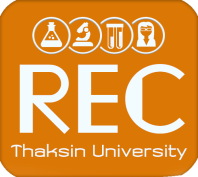 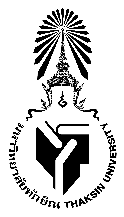 เลขที่ใบรับรองวันหมดอายุเจ้าหน้าที่..........................................................................................